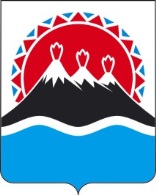  АГЕНТСТВО ПО ВНУТРЕННЕЙ ПОЛИТИКЕ КАМЧАТСКОГО КРАЯПРИКАЗ № ___-пг. Петропавловск-Камчатский                                   «__» ___________ 2017 годаВ соответствии с приложением 5 к государственной программе Камчатского края «Социальная поддержка граждан в Камчатском крае», утвержденной постановлением Правительства Камчатского края от 29.11.2013 № 548-П (далее – Программа), и в целях реализации основного мероприятия 5.1 «Финансовая поддержка деятельности социально ориентированных некоммерческих организаций на региональном и муниципальном уровнях» подпрограммы 5 «Повышение эффективности государственной поддержки социально ориентированных некоммерческих организаций» Программы ПРИКАЗЫВАЮ: Утвердить Перечень документов, представляемых органами местного самоуправления муниципальных образований в Камчатском крае для получения субсидий на реализацию основного мероприятия 5.1 «Финансовая поддержка деятельности социально ориентированных некоммерческих организаций на региональном и муниципальном уровнях» подпрограммы 5 «Повышение эффективности государственной поддержки социально ориентированных некоммерческих организаций» государственной программы Камчатского края «Социальная поддержка граждан в Камчатском крае» (далее – подпрограмма 5 «Повышение эффективности государственной поддержки социально ориентированных некоммерческих организаций») согласно приложению 1 к настоящему приказу.  Утвердить форму заявки органа местного самоуправления муниципального образования в Камчатском крае на получение субсидии из краевого бюджета на реализацию основного мероприятия 5.1 «Финансовая поддержка деятельности социально ориентированных некоммерческих организаций на региональном и муниципальном уровнях» подпрограммы 5 «Повышение эффективности государственной поддержки социально ориентированных некоммерческих организаций» согласно приложению 2 к настоящему приказу. Установить срок представления документов органами местного самоуправления муниципальных образований в Камчатском крае для получения субсидий из краевого бюджета на реализацию основного мероприятия 5.1 «Финансовая поддержка деятельности социально ориентированных некоммерческих организаций на региональном и муниципальном уровнях» подпрограммы 5 «Повышение эффективности государственной поддержки социально ориентированных некоммерческих организаций» на очередной финансовый год – до 20 ноября текущего года. Утвердить Порядок представления органами местного самоуправления муниципальных образований в Камчатском крае отчета об использовании субсидий, предоставленных на реализацию основного мероприятия 5.1 «Финансовая поддержка деятельности социально ориентированных некоммерческих организаций на региональном и муниципальном уровнях» подпрограммы 5 «Повышение эффективности государственной поддержки социально ориентированных некоммерческих организаций» согласно приложению 3 к настоящему приказу.Признать утратившими силу:приказ Агентства по внутренней политике Камчатского края 
от 21.01.2016 № 1/1-п «Об утверждении формы отчета органа местного самоуправления муниципального образования в Камчатском крае об использовании субсидии из краевого бюджета на реализацию муниципальной программы поддержки социально ориентированных некоммерческих организаций в Камчатском крае»;приказ Агентства по внутренней политике Камчатского края 
от 27.04.2016 № 34/1-п «Об утверждении формы заявки органа местного самоуправления муниципального образования в Камчатском крае на получение субсидии из краевого бюджета на реализацию муниципальной программы поддержки социально ориентированных некоммерческих организаций в Камчатском крае».Настоящий приказ вступает в силу через 10 дней после его официального опубликования и распространяется на правоотношения, возникшие с 1 ноября 2017 года.Руководитель Агентства                                                                       И.В. Гуляев Перечень документов, представляемых органами местного самоуправления муниципальных образований в Камчатском крае для получения субсидий на реализацию основного мероприятия 5.1 «Финансовая поддержка деятельности социально ориентированных некоммерческих организаций на региональном и муниципальном уровнях» подпрограммы 5 «Повышение эффективности государственной поддержки социально ориентированных некоммерческих организаций» государственной программы Камчатского края «Социальная поддержка граждан в Камчатском крае»Заявка органа местного самоуправления муниципального образования в Камчатском крае на получение субсидии из краевого бюджета на реализацию основного мероприятия 5.1 «Финансовая поддержка деятельности социально ориентированных некоммерческих организаций на региональном и муниципальном уровнях» подпрограммы 5 «Повышение эффективности государственной поддержки социально ориентированных некоммерческих организаций» государственной программы Камчатского края «Социальная поддержка граждан в Камчатском крае».Копия муниципальной программы (подпрограммы), предусматривающей мероприятия по финансовой поддержке социально ориентированных некоммерческих организаций, утвержденной администрацией муниципального образования в Камчатском крае.Выписка из муниципального правового акта представительного органа муниципального образования в Камчатском крае о местном бюджете, подтверждающая наличие средств на финансирование программных мероприятий по финансовой поддержке социально ориентированных некоммерческих организаций.Заявкаоргана местного самоуправления муниципального образования в Камчатском крае на получение субсидии из краевого бюджета на реализацию основного мероприятия 5.1 «Финансовая поддержка деятельности социально ориентированных некоммерческих организаций на региональном и муниципальном уровнях» подпрограммы 5 «Повышение эффективности государственной поддержки социально ориентированных некоммерческих организаций» государственной программы Камчатского края «Социальная поддержка граждан в Камчатском крае»1.___________________________________________________________________(наименование муниципального образования в Камчатском крае)2. Наименование муниципальной программы (подпрограммы), предусматривающей мероприятия по финансовой поддержке социально ориентированных некоммерческих организаций: _____________________________________________________________________3. Размер   средств   в   местном   бюджете, предусмотренных для финансирования программных мероприятий по финансовой поддержке социально ориентированных некоммерческих организаций в ____________ году, составляет ________ тыс. рублей.4. Запрашиваемый размер средств из краевого бюджета ______ тыс. рублей.5. Контактная   информация   об    органе    местного    самоуправления муниципального образования:индекс _____________, почтовый адрес________________________________________________________________________________________________________телефон (____)______________________, 
факс (____)_________________________,электронная почта___________________________________________________6. Банковские реквизиты:КБК _________________________________________________________________ИНН/КПП ____________________________________________________________ОКПО _______________________________________________________________расчетный счет ________________________________________________________банк получателя _______________________________________________________корреспондентский счет ________________________________________________БИК _________________________________________________________________7. Ответственное    лицо   за   реализацию    программных мероприятий по финансовой поддержке социально ориентированных некоммерческих организаций:_____________________________________________________________________                       (Ф.И.О., должность, телефон)8. Количество некоммерческих организаций на территории муниципального образования  в  Камчатском крае:_________(определяется согласно официальным данным  Управления    Министерства   юстиции    Российской   Федерации   по Камчатскому краю)."____"____________ 20___ года Глава _______________________________________________________________            (наименование муниципального образования в Камчатском крае)   ______________________________________ /___________________ /                                                    (подпись, Ф.И.О.)    М.П. Порядокпредставления органами местного самоуправления муниципальных образований в Камчатском крае отчета об использовании субсидий, предоставленных на реализацию основного мероприятия 5.1 «Финансовая поддержка деятельности социально ориентированных некоммерческих организаций на региональном и муниципальном уровнях» подпрограммы 5 «Повышение эффективности государственной поддержки социально ориентированных некоммерческих организаций» государственной программы Камчатского края «Социальная поддержка граждан в Камчатском крае»Настоящий Порядок разработан в соответствии с пунктом 3 части 3 приложения к государственной программе Камчатского края «Социальная поддержка граждан в Камчатском крае», утвержденной постановлением Правительства Камчатского края от 29.11.2013 № 548-П, и определяет порядок представления органами местного самоуправления муниципальных образований в Камчатском крае в Агентство по внутренней политике Камчатского края (далее – Агентство) отчетов об использовании субсидий, предоставленных на реализацию основного мероприятия 5.1 «Финансовая поддержка деятельности социально ориентированных некоммерческих организаций на региональном и муниципальном уровнях» подпрограммы 5 «Повышение эффективности государственной поддержки социально ориентированных некоммерческих организаций» государственной программы Камчатского края «Социальная поддержка граждан в Камчатском крае».Органы местного самоуправления муниципальных образований в Камчатском крае, получившие в текущем финансовом году субсидии на реализацию основного мероприятия 5.1 «Финансовая поддержка деятельности социально ориентированных некоммерческих организаций на региональном и муниципальном уровнях» подпрограммы 5 «Повышение эффективности государственной поддержки социально ориентированных некоммерческих организаций» государственной программы Камчатского края «Социальная поддержка граждан в Камчатском крае» представляют в Агентство отчеты об использовании субсидии в срок до 15 декабря текущего финансового года.Отчеты представляются органами местного самоуправления муниципальных образований в Камчатском крае непосредственно либо направляются в Агентство почтовым отправлением с уведомлением и описью вложения по форме согласно приложению в настоящему Порядку.Отчеторгана местного самоуправления муниципального образования в Камчатском крае об использовании субсидии из краевого бюджета, предоставленной на реализацию основного мероприятия 5.1 «Финансовая поддержка деятельности социально ориентированных некоммерческих организаций на региональном и муниципальном уровнях» подпрограммы 5 «Повышение эффективности государственной поддержки социально ориентированных некоммерческих организаций» государственной программы Камчатского края «Социальная поддержка граждан в Камчатском крае»Информация о реализации соглашения:Информация о порядке предоставления на конкурсной основе субсидий социально ориентированным некоммерческим организациям, в соответствии с которым оказана финансовая поддержка указанным организациям за счет субсидии из краевого бюджета (далее – порядок финансовой поддержки)Информация о конкурсе на право получения социально ориентированными некоммерческими организациями финансовой поддержки за счет субсидии из краевого бюджетаСведения об организациях-победителях конкурсаПоказатели результативности предоставления субсидии из краевого бюджетаПояснительная записка. Описание мероприятий по поддержке социально ориентированных некоммерческих организаций.Глава администрации ___________________________________________________                                      			(наименование муниципального образования)____________________________________________/____________________/                                                 (подпись, Ф.И.О.) М.П.   Об отдельных вопросах предоставления субсидий местным бюджетам на реализацию основного мероприятия 5.1 «Финансовая поддержка деятельности социально ориентированных некоммерческих организаций на региональном и муниципальном уровнях» подпрограммы 5 «Повышение эффективности государственной поддержки социально ориентированных некоммерческих организаций» государственной программы Камчатского края «Социальная поддержка граждан в Камчатском крае»Приложение 1 к приказу Агентства по внутренней политике Камчатского края от _________ № _______Приложение 2 к приказу Агентства по внутренней политике Камчатского края от _________________ № ____-пДатаИсх.В Агентство по внутренней политике Камчатского краяПриложение 3 к приказу Агентства по внутренней политике Камчатского края от ___________ № __________Приложение к Порядку представления органами местного самоуправления муниципальных образований в Камчатском крае отчета об использовании субсидий, предоставленных на реализацию основного мероприятия 5.1 «Финансовая поддержка деятельности социально ориентированных некоммерческих организаций на региональном и муниципальном уровнях» подпрограммы 5 «Повышение эффективности государственной поддержки социально ориентированных некоммерческих организаций» государственной программы Камчатского края «Социальная поддержка граждан в Камчатском крае»1.1.Дата заключения (подписания) соглашения:Номер соглашения:1.2.Размер предоставленной субсидии (руб.):Дата получения субсидии:1.3.Не использованный в отчетном году остаток субсидии (руб.):Сумма субсидии, подлежащая возврату в краевой бюджет (руб.): 1.4.Причина образования остатка субсидии2.1.Наименование, дата, номер нормативного правового акта, устанавливающего порядок финансовой поддержки:2.2.Общий объем субсидий, предоставленных социально ориентированным некоммерческим организациям из местного бюджета в отчетном году в соответствии с указанным порядком финансовой поддержки (руб.):из них за счет субсидии из краевого бюджета (руб.):3.1.Наименование и реквизиты документа, определяющего процедуру конкурса, требования (рекомендации) к оформлению и подаче заявок на участие в конкурсном отборе (конкурсной документации):3.2.Адрес размещения документов, связанных с проведением конкурса (включая конкурсную документацию), в сети «Интернет»:3.3.Дата и место публикации объявления о проведении конкурса:3.4.Дата начала и окончания приема заявок на участие в конкурсе:3.5.Наименование и реквизиты решения об определении состава конкурсной комиссии:3.6.Количество заявок, поданных на участие в конкурсном отборе:из них соответствуют установленным требованиям:3.7.Количество социально ориентированных некоммерческих организаций, прошедших конкурсный отбор (победителей конкурса):3.8.Наименование и реквизиты решения об определении победителей конкурса, и размеров предоставляемых им субсидий:№ Сведения об организацииСведения об организацииСведения об организацииСведения об организацииРазмер субсидии, перечисленной организации из местного бюджета (руб.)Размер субсидии, перечисленной организации из местного бюджета (руб.)Дата перечисленияРеквизиты докумен-тов, под-твержда-ющих расходы (платежное поручение)№ Наимено-ваниеМесто нахож-дение (адрес)ОГРНИННвсего (руб.)за счет субси-дии из краево-го бюджетаДата перечисленияРеквизиты докумен-тов, под-твержда-ющих расходы (платежное поручение)№Наименование показателейПлано-вое зна-чение показа-теляФакти-ческое значе-ние пока-зателяОбоснование отклонений значений показателей (при наличии)Количество мероприятий, проведенных социально ориентированными некоммерческими организациями совместно с администрацией________________________________________(наименование муниципального образования)Количество социально ориентированных некоммерческих организаций, обслуживающих домашние хозяйства на территории ________________________________________(наименование муниципального образования)Число получателей услуг в рамках мероприятий социально значимых программ и проектов социально ориентированных некоммерческих организацийКоличество социально ориентированных некоммерческих организаций, реализующих свои социально значимые программы и проекты при поддержке администрации ________________________________________(наименование муниципального образования)Количество публикаций в средствах массовой информации Камчатского края, посвященных проблемам развития и деятельности социально ориентированных некоммерческих организацийКоличество социально ориентированных некоммерческих организаций, которым оказана поддержка в нефинансовых формахЧисленность добровольцев, привлекаемых социально ориентированными некоммерческими организациями к реализации социально значимых программ и проектов при поддержке администрации ________________________________________(наименование муниципального образования)